编号：             2023年芙蓉教学名师支持计划候选人推荐表（普通中小学校、幼儿园、特殊教育学校）( □ 思政类  ☑ 其他类）宋阳玲候 选 人 姓 名                           主  讲  课  程              初中语文                学  校  名  称          城步苗族自治县第二民族中学主  管  部  门            城步苗族自治县教育局     填  表  时  间             2023年9月 18日湖南省教育厅制填  表  说  明1.  本表填写内容应实事求是、内容翔实、文字精炼。2.  推荐表封面总编号由省教育厅教师工作与师范教育处统一编写。其他内容由申报者填 写，其中在“思政课类和其他”两项中单选一项。主讲课程按国家规定的课程方案所开设的课程填写。3.  基本信息中，出生日期填写8位数字，如19620101；政治面貌限填中共党员、中共预备 党员、共青团员、民革党员、民盟盟员、民建会员、民进会员、农工党党员、致公党 党员、九三学社社员、台盟盟员、无党派人士和群众；一级学科名称应与教育部学科目录一致。4.  所填论文或专著须已在正式刊物上刊出或正式出版，截止时间为2023年8月31日。5.  申请人所填内容，由所在学校负责审核。6.  表中栏目没有内容的一律填“无”。申请人承诺：本人承诺以下所填内容完全真实，如有虚假，愿意承担相应责任。申请人（签章）：2023年9月    18日一、基本情况二、师德表现情况教学工作情况1.  主讲中小学课程情况2.  同时承担的其它课程情况3.  其它教育教学工作4.课程研发、教学方式方法5.  承担重要教学改革项目情况6.  主要教学研究论文、专著及主编或参与编写的教材7.教学获奖、成果推广应用及同行评价情况8.实际教学效果9.  指导、培养青年教师情况四、推荐、评审意见姓    名宋阳玲宋阳玲宋阳玲宋阳玲宋阳玲宋阳玲出生年月出生年月出生年月出生年月出生年月出生年月19711014197110141971101419711014性 别性 别性 别性 别女女女政治面貌中共预备党员中共预备党员中共预备党员中共预备党员中共预备党员中共预备党员民    族民    族民    族民    族民    族民    族汉族汉族汉族汉族汉族汉族汉族汉族汉族汉族汉族身份证件类型居民身份证      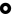 居民身份证      居民身份证      居民身份证      居民身份证      居民身份证      居民身份证      居民身份证      居民身份证      居民身份证      居民身份证      居民身份证      居民身份证      居民身份证      居民身份证      居民身份证      居民身份证      居民身份证      居民身份证      居民身份证      居民身份证      居民身份证      居民身份证      证件号码43052919711110144622265最终学历（最终学位）本科本科本科授予单位授予单位授予单位湖南师范大学湖南师范大学湖南师范大学湖南师范大学湖南师范大学湖南师范大学授予时间授予时间授予时间授予时间授予时间200212200212200212200212200212200212参加工作时间1996年月7月1996年月7月1996年月7月1996年月7月1996年月7月1996年月7月从事中小学教育 教学工作年限从事中小学教育 教学工作年限从事中小学教育 教学工作年限从事中小学教育 教学工作年限从事中小学教育 教学工作年限从事中小学教育 教学工作年限27年27年27年27年27年27年27年27年27年27年27年学科门类初中语文初中语文初中语文初中语文初中语文初中语文一级学科一级学科一级学科一级学科一级学科一级学科专业技术职务（晋升时间）正高级（2021年12月）正高级（2021年12月）正高级（2021年12月）正高级（2021年12月）正高级（2021年12月）正高级（2021年12月）行政职务  （任命时间）行政职务  （任命时间）行政职务  （任命时间）行政职务  （任命时间）行政职务  （任命时间）行政职务  （任命时间）固定电话移动电话移动电话移动电话移动电话移动电话移动电话1597393687015973936870159739368701597393687015973936870159739368701597393687015973936870159739368701597393687015973936870传    真电子信箱电子信箱电子信箱电子信箱电子信箱电子信箱2773835324@qq.com2773835324@qq.com2773835324@qq.com2773835324@qq.com2773835324@qq.com2773835324@qq.com2773835324@qq.com2773835324@qq.com2773835324@qq.com2773835324@qq.com2773835324@qq.com联系地址、邮编湖南省邵阳市城步苗族自治县西岩镇第二民族中学422504湖南省邵阳市城步苗族自治县西岩镇第二民族中学422504湖南省邵阳市城步苗族自治县西岩镇第二民族中学422504湖南省邵阳市城步苗族自治县西岩镇第二民族中学422504湖南省邵阳市城步苗族自治县西岩镇第二民族中学422504湖南省邵阳市城步苗族自治县西岩镇第二民族中学422504湖南省邵阳市城步苗族自治县西岩镇第二民族中学422504湖南省邵阳市城步苗族自治县西岩镇第二民族中学422504湖南省邵阳市城步苗族自治县西岩镇第二民族中学422504湖南省邵阳市城步苗族自治县西岩镇第二民族中学422504湖南省邵阳市城步苗族自治县西岩镇第二民族中学422504湖南省邵阳市城步苗族自治县西岩镇第二民族中学422504湖南省邵阳市城步苗族自治县西岩镇第二民族中学422504湖南省邵阳市城步苗族自治县西岩镇第二民族中学422504湖南省邵阳市城步苗族自治县西岩镇第二民族中学422504湖南省邵阳市城步苗族自治县西岩镇第二民族中学422504湖南省邵阳市城步苗族自治县西岩镇第二民族中学422504湖南省邵阳市城步苗族自治县西岩镇第二民族中学422504湖南省邵阳市城步苗族自治县西岩镇第二民族中学422504湖南省邵阳市城步苗族自治县西岩镇第二民族中学422504湖南省邵阳市城步苗族自治县西岩镇第二民族中学422504湖南省邵阳市城步苗族自治县西岩镇第二民族中学422504湖南省邵阳市城步苗族自治县西岩镇第二民族中学422504何时何地受何奖励（限填10项，按重要性排序）奖励名称奖励名称奖励名称奖励名称奖励名称奖励名称颁奖部门颁奖部门颁奖部门颁奖部门颁奖部门获奖时间获奖时间获奖时间获奖时间获奖时间获奖时间获奖时间获奖时间署名次序署名次序署名次序署名次序何时何地受何奖励（限填10项，按重要性排序）全国模范教师全国模范教师全国模范教师全国模范教师全国模范教师全国模范教师中华人民共和国教育部、人社部中华人民共和国教育部、人社部中华人民共和国教育部、人社部中华人民共和国教育部、人社部中华人民共和国教育部、人社部2019年9月2019年9月2019年9月2019年9月2019年9月2019年9月2019年9月2019年9月1111何时何地受何奖励（限填10项，按重要性排序）湖南省教书育人楷模湖南省教书育人楷模湖南省教书育人楷模湖南省教书育人楷模湖南省教书育人楷模湖南省教书育人楷模湖南省教育厅湖南省教育厅湖南省教育厅湖南省教育厅湖南省教育厅2021年9月2021年9月2021年9月2021年9月2021年9月2021年9月2021年9月2021年9月1111何时何地受何奖励（限填10项，按重要性排序）湖南省第二届民族教育优秀教学成果二等奖湖南省第二届民族教育优秀教学成果二等奖湖南省第二届民族教育优秀教学成果二等奖湖南省第二届民族教育优秀教学成果二等奖湖南省第二届民族教育优秀教学成果二等奖湖南省第二届民族教育优秀教学成果二等奖湖南省教育厅湖南省教育厅湖南省教育厅湖南省教育厅湖南省教育厅202005620200562020056202005620200562020056202005620200561111何时何地受何奖励（限填10项，按重要性排序）湖南省正高级教师湖南省正高级教师湖南省正高级教师湖南省正高级教师湖南省正高级教师湖南省正高级教师湖南省人社厅湖南省人社厅湖南省人社厅湖南省人社厅湖南省人社厅2021年12月2021年12月2021年12月2021年12月2021年12月2021年12月2021年12月2021年12月1111何时何地受何奖励（限填10项，按重要性排序）湖南省教育学会“十二五”教育科研课题二等奖湖南省教育学会“十二五”教育科研课题二等奖湖南省教育学会“十二五”教育科研课题二等奖湖南省教育学会“十二五”教育科研课题二等奖湖南省教育学会“十二五”教育科研课题二等奖湖南省教育学会“十二五”教育科研课题二等奖湖南省教育学会湖南省教育学会湖南省教育学会湖南省教育学会湖南省教育学会2016年6月2016年6月2016年6月2016年6月2016年6月2016年6月2016年6月2016年6月1111何时何地受何奖励（限填10项，按重要性排序）湖南“十三五”教育科学规划课题结题（主持）湖南“十三五”教育科学规划课题结题（主持）湖南“十三五”教育科学规划课题结题（主持）湖南“十三五”教育科学规划课题结题（主持）湖南“十三五”教育科学规划课题结题（主持）湖南“十三五”教育科学规划课题结题（主持）湖南省教育科学规划领导小组办公室湖南省教育科学规划领导小组办公室湖南省教育科学规划领导小组办公室湖南省教育科学规划领导小组办公室湖南省教育科学规划领导小组办公室2022年12月2022年12月2022年12月2022年12月2022年12月2022年12月2022年12月2022年12月1111何时何地受何奖励（限填10项，按重要性排序）邵阳市第四届教育教学成果二等奖邵阳市第四届教育教学成果二等奖邵阳市第四届教育教学成果二等奖邵阳市第四届教育教学成果二等奖邵阳市第四届教育教学成果二等奖邵阳市第四届教育教学成果二等奖邵阳市教科院邵阳市教科院邵阳市教科院邵阳市教科院邵阳市教科院2017年9月2017年9月2017年9月2017年9月2017年9月2017年9月2017年9月2017年9月1111何时何地受何奖励（限填10项，按重要性排序）邵阳市初中语文骨干教师、邵阳市优秀教师邵阳市初中语文骨干教师、邵阳市优秀教师邵阳市初中语文骨干教师、邵阳市优秀教师邵阳市初中语文骨干教师、邵阳市优秀教师邵阳市初中语文骨干教师、邵阳市优秀教师邵阳市初中语文骨干教师、邵阳市优秀教师邵阳市教育局邵阳市教育局邵阳市教育局邵阳市教育局邵阳市教育局2017年9月2017年9月2017年9月2017年9月2017年9月2017年9月2017年9月2017年9月1111何时何地受何奖励（限填10项，按重要性排序）2017年邵阳市初中语文素养教学比武二等奖2017年邵阳市初中语文素养教学比武二等奖2017年邵阳市初中语文素养教学比武二等奖2017年邵阳市初中语文素养教学比武二等奖2017年邵阳市初中语文素养教学比武二等奖2017年邵阳市初中语文素养教学比武二等奖邵阳市教育局邵阳市教育局邵阳市教育局邵阳市教育局邵阳市教育局2017年9月2017年9月2017年9月2017年9月2017年9月2017年9月2017年9月2017年9月1111何时何地受何奖励（限填10项，按重要性排序）2021年新湖南、科教新报、湖南日报等媒体专题报道2021年新湖南、科教新报、湖南日报等媒体专题报道2021年新湖南、科教新报、湖南日报等媒体专题报道2021年新湖南、科教新报、湖南日报等媒体专题报道2021年新湖南、科教新报、湖南日报等媒体专题报道2021年新湖南、科教新报、湖南日报等媒体专题报道新湖南、科教新报、湖南日报等媒体新湖南、科教新报、湖南日报等媒体新湖南、科教新报、湖南日报等媒体新湖南、科教新报、湖南日报等媒体新湖南、科教新报、湖南日报等媒体2021年9月8日2021年9月8日2021年9月8日2021年9月8日2021年9月8日2021年9月8日2021年9月8日2021年9月8日1111何时何地受何奖励（限填10项，按重要性排序）邵阳市最可爱乡村教师邵阳市最可爱乡村教师邵阳市最可爱乡村教师邵阳市最可爱乡村教师邵阳市最可爱乡村教师邵阳市最可爱乡村教师邵阳市教育局邵阳市教育局邵阳市教育局邵阳市教育局邵阳市教育局2017年9月2017年9月2017年9月2017年9月2017年9月2017年9月2017年9月2017年9月1111主要学习经历（本科开始）主要学习经历（本科开始）主要学习经历（本科开始）起止时间学习单位所学专业/所从事学科领域1999.4——2002.12湖南省师范大学汉语言文学主要工作经历主要工作经历主要工作经历起止时间工作单位所担任的行政职务1996年7月-1997年8月城步汀坪乡初级中学教师1997年9月-2020年8月城步县西岩镇出级中学教师及语文教研组长、文学社团主管2020年9月至今城步二中教师及文学社主管学生评价情况（限填400字）1、“爱”贯彻在教书育人的教学与生活中。用参评2021年教书育人楷模媒体采访学生的话“我们都叫她宋妈妈、宋阿姨、宋姐姐”“她的。2、在学校每个学期的常规检查及就调查中，我的教学满意率都在90%以上，绝大部分学期超过了95%，甚至达到了100%。3、2022年11月，我参评湖南省正高级教师时，县教育局专家考核组对我进行了实地考核，学生对我的满意率是100%，家长对我的满意率是99.2%。4、2023年6月学生邓联湘在毕业薄上留言：很庆幸在这炽热的青春遇见一位您这么好的语文老师，您以三尺讲台，揽见星辰大海”；胡名健同学留言“宋妈妈，遇见您，是我的幸运，在您的指导下当我的文字变成铅印，您用言行告诉我——生活除了柴米油盐还有诗与远方”以文育人，以文化人。言传身教，传统文化润泽孩子们的心灵。在老师的影响下，不少学生成为小作家、小诗人。5、2021年荣获湖南省教书育人楷模时，9月8日湖南日报、科教新报、城步融媒体等媒体实地采访学生都收获了学生的好评。1、“爱”贯彻在教书育人的教学与生活中。用参评2021年教书育人楷模媒体采访学生的话“我们都叫她宋妈妈、宋阿姨、宋姐姐”“她的。2、在学校每个学期的常规检查及就调查中，我的教学满意率都在90%以上，绝大部分学期超过了95%，甚至达到了100%。3、2022年11月，我参评湖南省正高级教师时，县教育局专家考核组对我进行了实地考核，学生对我的满意率是100%，家长对我的满意率是99.2%。4、2023年6月学生邓联湘在毕业薄上留言：很庆幸在这炽热的青春遇见一位您这么好的语文老师，您以三尺讲台，揽见星辰大海”；胡名健同学留言“宋妈妈，遇见您，是我的幸运，在您的指导下当我的文字变成铅印，您用言行告诉我——生活除了柴米油盐还有诗与远方”以文育人，以文化人。言传身教，传统文化润泽孩子们的心灵。在老师的影响下，不少学生成为小作家、小诗人。5、2021年荣获湖南省教书育人楷模时，9月8日湖南日报、科教新报、城步融媒体等媒体实地采访学生都收获了学生的好评。师德师风表现简况工作27以来，每年至少担任两个班的语文教学工作，还担任了班主任、主持语文教研组长 、学校文学社团等工作。怀有面向全体学生的仁爱之心，关注个体差异，尊重、爱护每一个学生。特别关注留守儿童、生活困难家庭学生、身体残疾儿童、单亲家庭子女等特殊学生群体。 参加公益组织，先后帮助蒋遵升、唐青霞、刘健龙、赵洋等近20名贫困学生及联系社会爱心人士助学，本人先后帮助贫困学生近8000元。“以文育人、以文化人”。以一名语文老师的身份，言传身教，让传统文化润泽孩子们的心灵。以自己对语文教学的深厚功底和扎实的学识素养，不断为自己“充电”：为给孩子一杯水，得给自己盛满一桶水。在语文教学过程中，注重传统文化的传授与熏陶。在老师的影响下，不少学生成为小作家、小诗人。心中装着教育的初心。27年一直工作在农村教育的第一线，守望苗乡的农村教育。   由于表现突出，我被评全国模范教师、湖南省教书育人楷模、正高级教师，个人事迹多次被《湖南日报》《科教新报》《新湖南》《今日女报》、《邵阳日报》城步融媒体等媒体报道进行了宣传。工作27以来，每年至少担任两个班的语文教学工作，还担任了班主任、主持语文教研组长 、学校文学社团等工作。怀有面向全体学生的仁爱之心，关注个体差异，尊重、爱护每一个学生。特别关注留守儿童、生活困难家庭学生、身体残疾儿童、单亲家庭子女等特殊学生群体。 参加公益组织，先后帮助蒋遵升、唐青霞、刘健龙、赵洋等近20名贫困学生及联系社会爱心人士助学，本人先后帮助贫困学生近8000元。“以文育人、以文化人”。以一名语文老师的身份，言传身教，让传统文化润泽孩子们的心灵。以自己对语文教学的深厚功底和扎实的学识素养，不断为自己“充电”：为给孩子一杯水，得给自己盛满一桶水。在语文教学过程中，注重传统文化的传授与熏陶。在老师的影响下，不少学生成为小作家、小诗人。心中装着教育的初心。27年一直工作在农村教育的第一线，守望苗乡的农村教育。   由于表现突出，我被评全国模范教师、湖南省教书育人楷模、正高级教师，个人事迹多次被《湖南日报》《科教新报》《新湖南》《今日女报》、《邵阳日报》城步融媒体等媒体报道进行了宣传。工作27以来，每年至少担任两个班的语文教学工作，还担任了班主任、主持语文教研组长 、学校文学社团等工作。怀有面向全体学生的仁爱之心，关注个体差异，尊重、爱护每一个学生。特别关注留守儿童、生活困难家庭学生、身体残疾儿童、单亲家庭子女等特殊学生群体。 参加公益组织，先后帮助蒋遵升、唐青霞、刘健龙、赵洋等近20名贫困学生及联系社会爱心人士助学，本人先后帮助贫困学生近8000元。“以文育人、以文化人”。以一名语文老师的身份，言传身教，让传统文化润泽孩子们的心灵。以自己对语文教学的深厚功底和扎实的学识素养，不断为自己“充电”：为给孩子一杯水，得给自己盛满一桶水。在语文教学过程中，注重传统文化的传授与熏陶。在老师的影响下，不少学生成为小作家、小诗人。心中装着教育的初心。27年一直工作在农村教育的第一线，守望苗乡的农村教育。   由于表现突出，我被评全国模范教师、湖南省教书育人楷模、正高级教师，个人事迹多次被《湖南日报》《科教新报》《新湖南》《今日女报》、《邵阳日报》城步融媒体等媒体报道进行了宣传。工作27以来，每年至少担任两个班的语文教学工作，还担任了班主任、主持语文教研组长 、学校文学社团等工作。怀有面向全体学生的仁爱之心，关注个体差异，尊重、爱护每一个学生。特别关注留守儿童、生活困难家庭学生、身体残疾儿童、单亲家庭子女等特殊学生群体。 参加公益组织，先后帮助蒋遵升、唐青霞、刘健龙、赵洋等近20名贫困学生及联系社会爱心人士助学，本人先后帮助贫困学生近8000元。“以文育人、以文化人”。以一名语文老师的身份，言传身教，让传统文化润泽孩子们的心灵。以自己对语文教学的深厚功底和扎实的学识素养，不断为自己“充电”：为给孩子一杯水，得给自己盛满一桶水。在语文教学过程中，注重传统文化的传授与熏陶。在老师的影响下，不少学生成为小作家、小诗人。心中装着教育的初心。27年一直工作在农村教育的第一线，守望苗乡的农村教育。   由于表现突出，我被评全国模范教师、湖南省教书育人楷模、正高级教师，个人事迹多次被《湖南日报》《科教新报》《新湖南》《今日女报》、《邵阳日报》城步融媒体等媒体报道进行了宣传。工作27以来，每年至少担任两个班的语文教学工作，还担任了班主任、主持语文教研组长 、学校文学社团等工作。怀有面向全体学生的仁爱之心，关注个体差异，尊重、爱护每一个学生。特别关注留守儿童、生活困难家庭学生、身体残疾儿童、单亲家庭子女等特殊学生群体。 参加公益组织，先后帮助蒋遵升、唐青霞、刘健龙、赵洋等近20名贫困学生及联系社会爱心人士助学，本人先后帮助贫困学生近8000元。“以文育人、以文化人”。以一名语文老师的身份，言传身教，让传统文化润泽孩子们的心灵。以自己对语文教学的深厚功底和扎实的学识素养，不断为自己“充电”：为给孩子一杯水，得给自己盛满一桶水。在语文教学过程中，注重传统文化的传授与熏陶。在老师的影响下，不少学生成为小作家、小诗人。心中装着教育的初心。27年一直工作在农村教育的第一线，守望苗乡的农村教育。   由于表现突出，我被评全国模范教师、湖南省教书育人楷模、正高级教师，个人事迹多次被《湖南日报》《科教新报》《新湖南》《今日女报》、《邵阳日报》城步融媒体等媒体报道进行了宣传。所  获  相  关  荣  誉  (限 填6  项， 按重 要性 排  序)序号荣誉名称颁奖部门获奖时间署名次序所  获  相  关  荣  誉  (限 填6  项， 按重 要性 排  序)1全国模范教师中华人民共和国教育部、中华人民共和国人社部2019年9月1所  获  相  关  荣  誉  (限 填6  项， 按重 要性 排  序)2湖南省教书育人楷模湖南省教育厅2021年9月1所  获  相  关  荣  誉  (限 填6  项， 按重 要性 排  序)3邵阳市初中语文骨干教师邵阳市教育局2017年9月1所  获  相  关  荣  誉  (限 填6  项， 按重 要性 排  序)4邵阳市优秀教师邵阳市教育局2017年9月1所  获  相  关  荣  誉  (限 填6  项， 按重 要性 排  序)5邵阳市最可爱乡村教师邵阳市教育局2017年9月1所  获  相  关  荣  誉  (限 填6  项， 按重 要性 排  序)62009年、2010年、2012年荣立县三等功城步苗族自治县人民政府2009年、2010年、2012年1课程名称起止时间本人本校实际 课堂教学学时授课班级总人数八年级语文、音乐、七年级政治、劳技2016年下学期——2017年上学期440232、236班112七年语文2017年下学期——2018年上学期440243、247班112八年语文2018年下学期——2019年上学期400243、247班112九年语文2019年下学期——2020年上学期440243、247班110高一语文、初中、高中文学社课2020年下学期——2021年上学期520231、235班、文学社团176高二语文、七年级历史初中、高中文学社课2021年下学期——2022年上学期560231、235班、209班及文学社团252高三语文、七年级语文初中、高中文学社课2022年下学期——2023年上学期680231、235班、214班及文学社团252高二语文；初中、高中文学社课2023年下学期进行中252、253班168课程名称起止时间学时授课班级总人数赧水文学社团文学讲座2006年-2020年48赧水文学社团每学期80-100人枫岭文学社团文学讲座2020年9月至今56枫岭文学社团每学期50-100人校本课程2019年-2021年85231班、235班、214班、213班每学期108人（如班主任工作、学生发展指导、学生社团活动与社会实践指导、研究性学习指导等，限填500字）.1、参加工作27年，城步县西岩镇初级中学担任6年班主任工作。2.已主持17年的校园文学社团工作。2006年至2020年主持西岩镇初级中学赧水文学社团工作，2020年至今主持城步二中枫岭文学社社团工作，取得丰硕的成绩。文学社学生参加叶圣陶杯作文赛获奖共200多人次，本人辅导100多篇；2005年《语文教学与研究》专栏刊发赧水文学社学生作品。本人辅导学生在《中华诗词》《中华辞赋》等各级刊物发表诗文近200篇次，辅导学生参加国家级诗词赛获奖20多人次。主持的赧水文学社获评“全国中学生百牛文学社”。3.教研工作见成效。担任了10年的语文教研组长，三次获得邵阳市优秀教研组；先后主持2个省级课题、1个市级课题。2011年主持湖南省教育学会十二五教育科研课题《少数民族地区校园文学活动与作文教学融合的研究》，2016年获省二等奖；2019年主持湖南省十三五教育科学规划课题《农村中学诗词进校园模式化实践与研究》已结题。2020年主持的湖南省第二届民族教育优秀教育教学成果《少数民族地区校园文学与写作教学融合课程研究》获省二等奖； 2017年主持的邵阳市第四届基础教育教学成果获市二等奖：主持的邵阳市教育科学“十三五”2018年度规划课题《农村中学诗词创作进校园的实践与研究》已正在结题。2020年6月在《语文教学与研究》杂志刊发《农村传统诗词创作课题规划与实践》，2019年2月也在此杂志刊发《中小学践行传统文化进校园的心得与反思》。从事17年校园文学实践，专注于校本研发。从践行校园文学活动与作文教学的研究，以文学社为平台进行研究，并将其上升为课题，2011年主持《少数民族地区校园文学活动与作文教学融合的研究》课题立项，于2016年获省教育学会“十二五”教育科研课题评比二等奖；编辑出版校本课程资源《传统诗词基础教程简编》、《苗乡校园诗韵》2、教学方法上，注重落实新课程标准和语文核心素养的要求，注重培养学生的创新意识和实践能力。2017年实施诗教进校园，付诸课题研究;2019年主持湖南省教育科学规划课题《中小学传统诗词创作教学课程程化探索与研究》，业已结题;2018年主持邵阳市2018年教育科学规划课题《农村中学诗词创作进校园的实践与研究》的研究，进入结题阶段；2020年总结十多年的校园文学实践，总结成教学成果《少数民族地区校园文学与写作教学融合课程研究》获湖南省第二届民族教育优秀教育教学成果二等奖；提升校园文化品位，实施诗教进校园形成理论成果。1）专著：合编的校本课程资源《传统诗词基础教程简编》出版；论文：①宋阳玲.农村中学传统诗词创作课题规划与实践【J】语文教学   与研究.2020.06  ；②宋阳玲.中小学践行传统文化进校园的心得与反思【J]语文教学与研究.2019.02；③撰写的《七条君》点评发表在《十几岁.中学生阅读与写作》（2020年11总111期）；主持编辑《苗乡校园诗韵》等校本课程资源；项目名称项目来源经费（万元）主持/参加起止日期湖南省教育学会十二五教育科研课题《少数民族地区校园文学活动与作文教学融合的研究》湖南省教育学会5万元主持2011年6月-2016年9月湖南省十三五教育科学规划《农村中学诗词进校园模式化实践与研究》湖南省教育科学院6.5万主持2019年-2022年12月湖南省第二届民族教育优秀教育教学成果二等奖《少数民族地区校园文学与写作教学融合课程研究》湖南省教育厅4万元主持2016年-2020年邵阳市第四届基础教育教学成果二等奖邵阳市教育局2万主持2016年-2017年邵阳市教育科学“十三五”2018年度规划课题《农村中学诗词创作进校园的实践与研究》邵阳市教科院3万主持2018年-2023年赧水文学社获评全国中学生百牛文学社华中师范大学及《语文教学与研究》杂志主办3万主持2006年9月-2014年论文题目、专著名称/ 教材名称本人承担的任务期刊名称、卷次/ 出版社时 间《校本课程资源《传统诗词基础教程简编》主编（与张正清合编）香港文艺出版社2021年7月论文《农村传统诗词创作课题规划与实践》专著在《语文教学与研究》杂志刊发2020年6月《中小学践行传统文化进校园的心得与反思》在《语文教学与研究》杂志刊发2019年2月1）主持编辑的：宋阳玲，张正清.传统诗词基础教程简编[M].香港.香港文艺出版社.2021.07（ISBN978-988-75652-5-3）填补中小学诗词教学缺教材的空白；2）主持的教学成果《少数民族地区校园文学与写作教学融合课程研究》于2020年获湖南省第二届民族教育优秀教育教学成果二等奖；3）2016年，主持课题《少数民族地区校园文学活动与作文教学融合的研究》获湖南省教育学会“十二五”教育科研课题成果评选二等奖；4）2017年参加的邵阳市初中语文教师综合素养大赛写作赛获二等奖；5）2021年9月获评“湖南省教书育人楷模”荣誉称号（省级）6）2019年获评全国模范教师；诗词教学出成效被湖南日报、新湖南、科教新报、城步融媒体等媒体报道；1）2021年9月获评“湖南省教书育人楷模”荣誉称号（省级）；2）2017年被评为城步县首届骨干教师，同年被邵阳市评为初中语文骨干教师3）任职期间，所任教班级语文教学成绩每学期质量检测为年级第一或者第二名。4）任职期间在城步县西岩镇初级中学担任语文教研组组长及担任学校赧水文学社管理及辅导员工作；2020年秋至今担任城步苗族自治县第二民族中学担任学校枫岭文学社管理及辅导员工作。辅导学生在《语文教学与研究》《小溪流.成长校园》《诗词》报《中华诗词》《中华辞赋》《十几岁》杂志等纸媒发表诗文100多篇；辅导学生在“叶圣陶”杯全国中学生作文赛及其他国家级作文赛中获奖励近100多次、辅导学生在“中华经典诵读工程”中的“诗文创作赛”中获一等奖一人次、三等奖一人次；在寰球华人中国梦第四届诗词大赛辅导学生22人获奖。多次被评为国家级优秀辅导员；本人亦有100多篇诗文在《中华诗词》等国家级、省级、市级报刊杂志上发表。与青年教师王振、贺羽飘签订青蓝工程师徒结对，指导陈金艳、杜红娟等十多位青年老师迅速成长，指导他们进行教研课题研究。其中带领西岩镇初级中学肖梦兰、张瑶琴等六位、城步二中带领王振、熊柔雨等7位老师加入邵阳市楹联学会，并辅导他们诗词创作，为培养诗词教师奠定基础。辅导黄永华老师参加城步二中2020年秋季教学比武语文课获第一名；辅导吕雪燕老师参加2021年湖南省中学化学优秀教学案例展示暨教师培训活动活动邵阳市选拔赛二等奖教务部门对 候选人课  堂教学效果的评价意 见负责人（签字）联系电话：（公章）年   月   日学 校意 见校  长（签字）                         （公章）联系电话：                               年   月   日校  长（签字）                         （公章）联系电话：                               年   月   日县市区教育行政部门意 见负责人（签字）联系电话：（公章）年   月   日市州教育行政部门意 见负责人（签字）联系电话：（公章）年   月   日省教育厅意 见（公章）年   月   日（公章）年   月   日